Priority Partners PEC check-in padRecently, Priority Partners implemented a company-wide initiative called the PEC Check, in which all employees who talk with members over the phone or in person must conduct the PEC Check: Verifying the PCP name, Obtaining an e-mail address, and Obtaining a cell number along with consent to receive text messages.  As a reminder, the plan developed orange post-it notes and distribute them quarterly to all departments as seen below.  

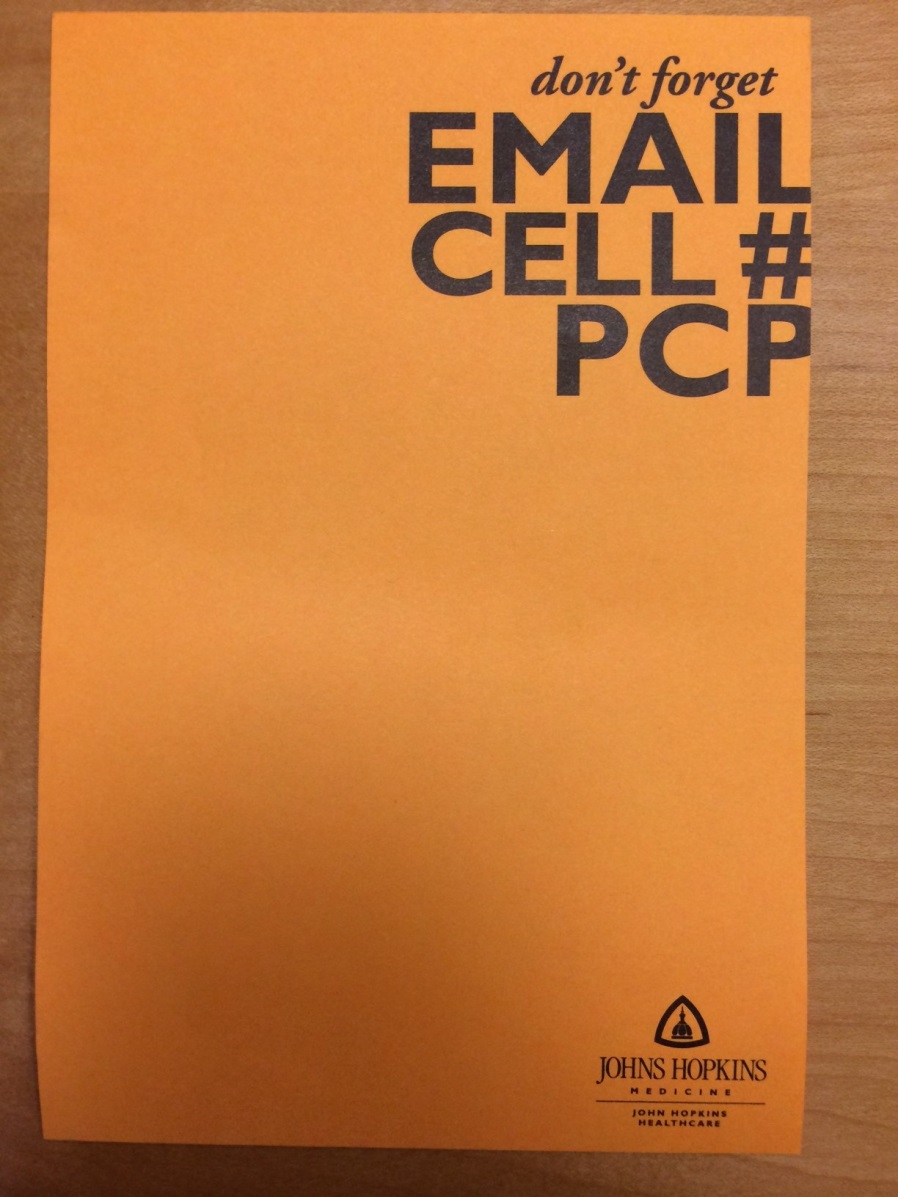 